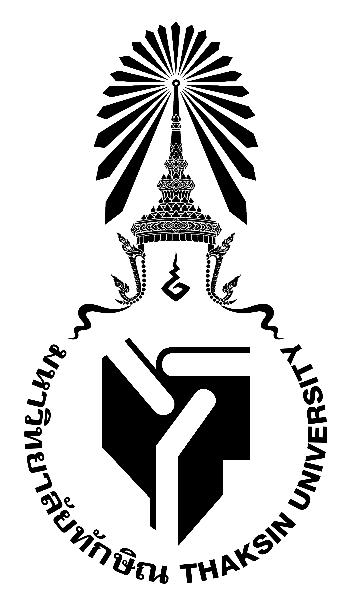 มคอ.3 รายละเอียดรายวิชา (ฉบับย่อ)Course Specification 0319422  การสอนพลศึกษาTeaching of Physical Educationรายวิชานี้เป็นส่วนหนึ่งของหลักสูตร การศึกษาบัณฑิต สาขาวิชาพลศึกษา หลักสูตรปรับปรุง พ.ศ ....คณะศึกษาศาสตร์มหาวิทยาลัยทักษิณรายละเอียดของรายวิชา(Course Specification)ชื่อสถาบันอุดมศึกษา       มหาวิทยาลัยทักษิณวิทยาเขต/คณะ/ภาควิชา   พลศึกษาและสุขศึกษา  คณะศึกษาศาสตร์  มหาวิทยาลัยทักษิณ 1. รหัส ชื่อรายวิชา จำนวนหน่วยกิต และคำอธิบายรายวิชา0319422  การสอนพลศึกษา   3(2-2-5)	Teaching of Physical Education  	หลักสูตรพลศึกษา  การจัดทำหน่วยการเรียนรู้และแผนจัดการเรียนรู้  เทคนิคการจัดการเรียนรู้และการประเมินผล  การทำโครงงานและฝึกปฏิบัติ	Investigate physical education curriculum, teaching plan  and knowledge management, method and evaluation of teaching, project and practice 2.  จุดมุ่งหมายของรายวิชา 	2.1ให้มีความรู้ ความเข้าใจ หลักการและวิธีสอนพลศึกษาในระดับประถมศึกษาและมัธยมศึกษา2.2 ให้มีทัศนคติต่อวิชาชีพครูพลศึกษา2.3  มีทักษะการสอนวิธีสอนพลศึกษาในระดับประถมศึกษาและมัธยมศึกษา2.4  สามารถวิเคราะห์ปัญหาและแก้ปัญหาการสอนได้3.  วัตถุประสงค์ในการพัฒนา/ปรับปรุงรายวิชา		เพื่อให้สอดคล้องกับการการเรียนการสอนและการทำงานในสังคมปัจจุบัน โดยนำเอาหลักการ ทักษะกระบวนการเรียนรู้และการสอนทางด้านพลศึกษาไปใช้   4. การพัฒนาผลการเรียนของนิสิตแผนที่แสดงการกระจายความรับผิดชอบมาตรฐานผลการเรียนรู้จากหลักสูตรสู่รายวิชา (Curriculum mapping) หมวดเฉพาะ สาขาวิชาพลศึกษา	ความรับผิดชอบหลัก    		ความรับผิดชอบรอง5. แผนการสอน6. แผนการประเมินผลการเรียนรู้รายวิชา1. ด้านคุณธรรม จริยธรรม1. ด้านคุณธรรม จริยธรรม1. ด้านคุณธรรม จริยธรรม2. ด้านความรู้2. ด้านความรู้2. ด้านความรู้2. ด้านความรู้2. ด้านความรู้2. ด้านความรู้3. ด้านทักษะทางปัญญา3. ด้านทักษะทางปัญญา3. ด้านทักษะทางปัญญา3. ด้านทักษะทางปัญญา4. ด้านทักษะความสัมพันธ์ระหว่างบุคคลและความรับผิดชอบ4. ด้านทักษะความสัมพันธ์ระหว่างบุคคลและความรับผิดชอบ4. ด้านทักษะความสัมพันธ์ระหว่างบุคคลและความรับผิดชอบ4. ด้านทักษะความสัมพันธ์ระหว่างบุคคลและความรับผิดชอบ5. ด้านทักษะการวิเคราะห์เชิงตัวเลขการสื่อสารและเทคโนโลยีสารสนเทศ5. ด้านทักษะการวิเคราะห์เชิงตัวเลขการสื่อสารและเทคโนโลยีสารสนเทศ5. ด้านทักษะการวิเคราะห์เชิงตัวเลขการสื่อสารและเทคโนโลยีสารสนเทศ6. ด้านทักษะด้านการจัดการเรียนรู้6. ด้านทักษะด้านการจัดการเรียนรู้6. ด้านทักษะด้านการจัดการเรียนรู้6. ด้านทักษะด้านการจัดการเรียนรู้รายวิชา1.11.21.32.12.22.32.42.52.63.13.23.33.44.14.24.34.45.15.25.36.16.26.36.4    วิชาเอก    วิชาเอก    วิชาเอก    วิชาเอก    วิชาเอก    วิชาเอก    วิชาเอก    วิชาเอก    วิชาเอก    วิชาเอก    วิชาเอก    วิชาเอก    วิชาเอก    วิชาเอก    วิชาเอก    วิชาเอก    วิชาเอก    วิชาเอก    วิชาเอก    วิชาเอก    วิชาเอก    วิชาเอก    วิชาเอก    วิชาเอก    วิชาเอก031942	 การสอนพลศึกษาผลการเรียนรู้ผลการเรียนรู้วิธีการสอนวิธีการประเมินผล1. ด้านคุณธรรม จริยธรรม1. ด้านคุณธรรม จริยธรรม1. ด้านคุณธรรม จริยธรรม1. ด้านคุณธรรม จริยธรรม1.1 มีความรู้ความเข้าใจในมโนทัศน์เกี่ยวกับคุณธรรมพื้นฐาน จรรยาบรรณของวิชาชีพครูและ ค่านิยมที่พึงประสงค์สำหรับการสร้างสรรค์สังคมแห่งความพอเพียงและยั่งยืน1.  การมอบหมายงานให้นิสิตทำงานเดี่ยวและงานกลุ่ม เพื่อนิสิตจะได้เรียนรู้การวางแผนการทำงาน  การแลก เปลี่ยนความคิดเห็น  มีการค้นคว้าข้อมูล และมีความสามัคคี  2.  สอดแทรกเรื่องราวต่างๆ เกี่ยวกับการมีจริยธรรม จิตสาธารณ การมีส่วนร่วมต่อสังคม การช่วยเหลือสังคม การมีสัมมาคารวะ เพื่อปลูกฝังให้นิสิตมีความรับผิดชอบ  และมีน้ำใจช่วยเหลือผู้อื่นประเมินจากการเปลี่ยนแปลงพฤติกรรมในการมีส่วนร่วมในการทำงานกลุ่ม  การตรงต่อเวลาในการเข้าชั้นเรียน และส่งงานตามที่ได้รับมอบหมายรวมทั้งสังเกต ลักษณะการพูดจา1.2  ยอมรับในคุณค่าของความแตกต่างหลากหลายและสามารถวิเคราะห์ สังเคราะห์ ประเมิน และนำความรู้เกี่ยวกับคุณธรรมพื้นฐานและจรรยาบรรณของวิชาชีพครูและค่านิยมที่พึงประสงค์ไปประยุกต์ใช้ในการดำรงชีวิตและประกอบวิชาชีพ เพื่อสร้างสรรค์สังคมแห่งความพอเพียง ยั่งยืน และมีสันติสุข1.  การมอบหมายงานให้นิสิตทำงานเดี่ยวและงานกลุ่ม เพื่อนิสิตจะได้เรียนรู้การวางแผนการทำงาน  การแลก เปลี่ยนความคิดเห็น  มีการค้นคว้าข้อมูล และมีความสามัคคี  2.  สอดแทรกเรื่องราวต่างๆ เกี่ยวกับการมีจริยธรรม จิตสาธารณ การมีส่วนร่วมต่อสังคม การช่วยเหลือสังคม การมีสัมมาคารวะ เพื่อปลูกฝังให้นิสิตมีความรับผิดชอบ  และมีน้ำใจช่วยเหลือผู้อื่นประเมินจากการเปลี่ยนแปลงพฤติกรรมในการมีส่วนร่วมในการทำงานกลุ่ม  การตรงต่อเวลาในการเข้าชั้นเรียน และส่งงานตามที่ได้รับมอบหมายรวมทั้งสังเกต ลักษณะการพูดจา1.3 ตระหนักถึงความสำคัญของการดำรงชีวิตและประกอบวิชาชีพตามคุณธรรมพื้นฐานและจรรยาบรรณของวิชาชีพครู1.  การมอบหมายงานให้นิสิตทำงานเดี่ยวและงานกลุ่ม เพื่อนิสิตจะได้เรียนรู้การวางแผนการทำงาน  การแลก เปลี่ยนความคิดเห็น  มีการค้นคว้าข้อมูล และมีความสามัคคี  2.  สอดแทรกเรื่องราวต่างๆ เกี่ยวกับการมีจริยธรรม จิตสาธารณ การมีส่วนร่วมต่อสังคม การช่วยเหลือสังคม การมีสัมมาคารวะ เพื่อปลูกฝังให้นิสิตมีความรับผิดชอบ  และมีน้ำใจช่วยเหลือผู้อื่นประเมินจากการเปลี่ยนแปลงพฤติกรรมในการมีส่วนร่วมในการทำงานกลุ่ม  การตรงต่อเวลาในการเข้าชั้นเรียน และส่งงานตามที่ได้รับมอบหมายรวมทั้งสังเกต ลักษณะการพูดจา2. ด้านความรู้2. ด้านความรู้2. ด้านความรู้2. ด้านความรู้2.2 สามารถบูรณาการความรู้ในศาสตร์สาขาวิชาต่างๆ ไปใช้ในการดำรงชีวิตและประกอบวิชาชีพอย่างมีประสิทธิภาพ1. ให้กรอบประเด็นเพื่อฝึกการวิเคราะห์ สังเคราะห์ ประเมิน และนำความรู้เกี่ยวกับแนวคิด ทฤษฎีและหลักการที่เกี่ยวข้อง โดยบูรณาการศาสตร์สาขาวิชาต่างๆ ในการเรียนรู้ของผู้เรียนไปใช้ในการจัดการเรียนการสอนและการพัฒนาผู้เรียนอย่างเหมาะสมและมีประสิทธิภาพ ประเมินจากการงาน การทดสอบในชั้นเรียน การนำเสนองานที่ได้รับมอบหมาย ผลการอภิปรายแลกเปลี่ยน การนำเสนอความคิดเห็น แนวคิด องค์ความรู้ที่มี2.3 ตระหนักถึงคุณค่าและความสำคัญของศาสตร์สาขาวิชาต่างๆ ที่มีต่อการดำรงชีวิตและประกอบวิชาชีพ1. ให้กรอบประเด็นเพื่อฝึกการวิเคราะห์ สังเคราะห์ ประเมิน และนำความรู้เกี่ยวกับแนวคิด ทฤษฎีและหลักการที่เกี่ยวข้อง โดยบูรณาการศาสตร์สาขาวิชาต่างๆ ในการเรียนรู้ของผู้เรียนไปใช้ในการจัดการเรียนการสอนและการพัฒนาผู้เรียนอย่างเหมาะสมและมีประสิทธิภาพ ประเมินจากการงาน การทดสอบในชั้นเรียน การนำเสนองานที่ได้รับมอบหมาย ผลการอภิปรายแลกเปลี่ยน การนำเสนอความคิดเห็น แนวคิด องค์ความรู้ที่มี2.4 มีความรู้ความเข้าใจเกี่ยวกับแนวคิด ทฤษฎี และหลักการที่เกี่ยวข้องกับพัฒนาการและการเรียนรู้ของผู้เรียน การจัดการเรียนการสอน การวิจัย และกฎหมายที่เกี่ยวข้องกับการศึกษา รวมถึงมีความรู้ ความเชี่ยวชาญในศาสตร์ทางพลศึกษาและศาสตร์ที่เกี่ยวข้องและสามารถประยุกต์กายวิภาค สรีรวิทยา และหลักกลศาสตร์ เพื่อพัฒนาประสิทธิภาพในการเคลื่อนไหวของร่างกาย1. ให้กรอบประเด็นเพื่อฝึกการวิเคราะห์ สังเคราะห์ ประเมิน และนำความรู้เกี่ยวกับแนวคิด ทฤษฎีและหลักการที่เกี่ยวข้อง โดยบูรณาการศาสตร์สาขาวิชาต่างๆ ในการเรียนรู้ของผู้เรียนไปใช้ในการจัดการเรียนการสอนและการพัฒนาผู้เรียนอย่างเหมาะสมและมีประสิทธิภาพ ประเมินจากการงาน การทดสอบในชั้นเรียน การนำเสนองานที่ได้รับมอบหมาย ผลการอภิปรายแลกเปลี่ยน การนำเสนอความคิดเห็น แนวคิด องค์ความรู้ที่มี2.5 สามารถวิเคราะห์ สังเคราะห์ ประเมิน และนำความรู้เกี่ยวกับแนวคิด ทฤษฎีและหลักการที่เกี่ยวข้องกับพัฒนาการและการเรียนรู้ของผู้เรียน การจัดการเรียนการสอน การวิจัยและกฎหมายที่เกี่ยวข้องกับการศึกษาไปใช้ในการจัดการเรียนการสอนและการพัฒนาผู้เรียนอย่างเหมาะสมและมีประสิทธิภาพ2.6 ตระหนักถึงคุณค่าของการนำความรู้เกี่ยวกับแนวคิด ทฤษฎี และหลักการที่เกี่ยวข้องกับพัฒนาการและการเรียนรู้ของผู้เรียน การจัดการเรียนการสอน การวิจัย และกฎหมายที่เกี่ยวข้องกับการศึกษามาบูรณาการในการจัดการเรียนการสอนทางด้านพลศึกษาอย่างเหมาะสม3. ด้านทักษะทางปัญญา3. ด้านทักษะทางปัญญา3. ด้านทักษะทางปัญญา3. ด้านทักษะทางปัญญา3.1  มีความรู้ความเข้าใจเกี่ยวกับหลักและกระบวนการคิดแบบต่างๆ1. ให้ออกแบบงานจากการวิเคราะห์และบูรณาการ รวมถึงการแลกเปลี่ยนเรียนรู้2. การเรียนรู้ผ่านกระบวนการคิดเพื่อส่งเสริมการคิดวิเคราะห์ คิดสังเคราะห์  คิดอย่างมีวิจารณญาณ คิดสร้างสรรค์ ด้วยกิจกรรมการเรียนรู้ที่ หลากหลาย3. การเรียนรู้ผ่านกระบวนการวิจัย    ที่เกี่ยวข้องในรายวิชาที่ศึกษา4. การเรียนรู้จากประสบการณ์ตรงในการปฏิบัติงานในวิชาชีพครู1. นิสิตประเมินกระบวนการพัฒนาความสามารถทางปัญญาของตน เช่น การสังเกต การตั้งคำถาม การสืบค้นข้อมูล การคิดวิเคราะห์ การสังเคราะห์ การสะท้อนและสื่อความคิด เป็นต้น2. อาจารย์ประเมินความสามารถทางปัญญาทั้งการคิดที่เป็นนามธรรมและการแสดงออกที่เป็นรูปธรรม เช่น สังเกตพฤติกรรมการทำงานของนิสิต ประเมินจากการนำเสนอรายงานในชั้นเรียน การทดสอบโดยใช้แบบทดสอบหรือสัมภาษณ์ ประเมินตามสภาพจริงจากผลงาน และการปฏิบัติของนิสิต เป็นต้น3.2 สามารถวิเคราะห์ประเด็นปัญหาที่เกี่ยวกับสังคม วัฒนธรรม เศรษฐกิจ และสิ่งแวดล้อมและสามารถปรับตัวและแก้ปัญหาต่างๆ ในการดำรงชีวิตได้โดยใช้วิถีทางปัญญา1. ให้ออกแบบงานจากการวิเคราะห์และบูรณาการ รวมถึงการแลกเปลี่ยนเรียนรู้2. การเรียนรู้ผ่านกระบวนการคิดเพื่อส่งเสริมการคิดวิเคราะห์ คิดสังเคราะห์  คิดอย่างมีวิจารณญาณ คิดสร้างสรรค์ ด้วยกิจกรรมการเรียนรู้ที่ หลากหลาย3. การเรียนรู้ผ่านกระบวนการวิจัย    ที่เกี่ยวข้องในรายวิชาที่ศึกษา4. การเรียนรู้จากประสบการณ์ตรงในการปฏิบัติงานในวิชาชีพครู1. นิสิตประเมินกระบวนการพัฒนาความสามารถทางปัญญาของตน เช่น การสังเกต การตั้งคำถาม การสืบค้นข้อมูล การคิดวิเคราะห์ การสังเคราะห์ การสะท้อนและสื่อความคิด เป็นต้น2. อาจารย์ประเมินความสามารถทางปัญญาทั้งการคิดที่เป็นนามธรรมและการแสดงออกที่เป็นรูปธรรม เช่น สังเกตพฤติกรรมการทำงานของนิสิต ประเมินจากการนำเสนอรายงานในชั้นเรียน การทดสอบโดยใช้แบบทดสอบหรือสัมภาษณ์ ประเมินตามสภาพจริงจากผลงาน และการปฏิบัติของนิสิต เป็นต้น3.3 สามารถวิเคราะห์และใช้วิจารณญาณในการตัดสินเกี่ยวกับการจัดการเรียนการสอนและการพัฒนาผู้เรียน และสร้างสรรค์องค์ความรู้หรือนวัตกรรมไปใช้ในการพัฒนาตนเอง การจัดการเรียนการสอน และผู้เรียน รวมทั้งสามารถนำความรู้เกี่ยวกับแนวคิดทฤษฎีและหลักการที่เกี่ยวข้องในศาสตร์สาขาพลศึกษาไปใช้ในการจัดการเรียนรู้ได้อย่างมีประสิทธิภาพ1. ให้ออกแบบงานจากการวิเคราะห์และบูรณาการ รวมถึงการแลกเปลี่ยนเรียนรู้2. การเรียนรู้ผ่านกระบวนการคิดเพื่อส่งเสริมการคิดวิเคราะห์ คิดสังเคราะห์  คิดอย่างมีวิจารณญาณ คิดสร้างสรรค์ ด้วยกิจกรรมการเรียนรู้ที่ หลากหลาย3. การเรียนรู้ผ่านกระบวนการวิจัย    ที่เกี่ยวข้องในรายวิชาที่ศึกษา4. การเรียนรู้จากประสบการณ์ตรงในการปฏิบัติงานในวิชาชีพครู1. นิสิตประเมินกระบวนการพัฒนาความสามารถทางปัญญาของตน เช่น การสังเกต การตั้งคำถาม การสืบค้นข้อมูล การคิดวิเคราะห์ การสังเคราะห์ การสะท้อนและสื่อความคิด เป็นต้น2. อาจารย์ประเมินความสามารถทางปัญญาทั้งการคิดที่เป็นนามธรรมและการแสดงออกที่เป็นรูปธรรม เช่น สังเกตพฤติกรรมการทำงานของนิสิต ประเมินจากการนำเสนอรายงานในชั้นเรียน การทดสอบโดยใช้แบบทดสอบหรือสัมภาษณ์ ประเมินตามสภาพจริงจากผลงาน และการปฏิบัติของนิสิต เป็นต้น3.4 ตระหนักถึงคุณค่าของการใช้วิถีทางปัญญาในการดำรงชีวิต การประกอบวิชาชีพ และการแก้ปัญหาและมีความเป็นผู้นำในการปฏิบัติงานอย่างมีวิสัยทัศน์ในการพัฒนาการสอนพลศึกษา1. ให้ออกแบบงานจากการวิเคราะห์และบูรณาการ รวมถึงการแลกเปลี่ยนเรียนรู้2. การเรียนรู้ผ่านกระบวนการคิดเพื่อส่งเสริมการคิดวิเคราะห์ คิดสังเคราะห์  คิดอย่างมีวิจารณญาณ คิดสร้างสรรค์ ด้วยกิจกรรมการเรียนรู้ที่ หลากหลาย3. การเรียนรู้ผ่านกระบวนการวิจัย    ที่เกี่ยวข้องในรายวิชาที่ศึกษา4. การเรียนรู้จากประสบการณ์ตรงในการปฏิบัติงานในวิชาชีพครู1. นิสิตประเมินกระบวนการพัฒนาความสามารถทางปัญญาของตน เช่น การสังเกต การตั้งคำถาม การสืบค้นข้อมูล การคิดวิเคราะห์ การสังเคราะห์ การสะท้อนและสื่อความคิด เป็นต้น2. อาจารย์ประเมินความสามารถทางปัญญาทั้งการคิดที่เป็นนามธรรมและการแสดงออกที่เป็นรูปธรรม เช่น สังเกตพฤติกรรมการทำงานของนิสิต ประเมินจากการนำเสนอรายงานในชั้นเรียน การทดสอบโดยใช้แบบทดสอบหรือสัมภาษณ์ ประเมินตามสภาพจริงจากผลงาน และการปฏิบัติของนิสิต เป็นต้น4. ทักษะความสัมพันธ์ระหว่างบุคคลและความรับผิดชอบ4. ทักษะความสัมพันธ์ระหว่างบุคคลและความรับผิดชอบ4. ทักษะความสัมพันธ์ระหว่างบุคคลและความรับผิดชอบ4. ทักษะความสัมพันธ์ระหว่างบุคคลและความรับผิดชอบ4.1 มีความรู้ความเข้าใจเกี่ยวกับบทบาทหน้าที่และความรับผิดชอบของตนเองและสมาชิกในสังคม และหลักการทำงานและอยู่ร่วมกับผู้อื่นอย่างเป็นกัลยาณมิตร1. การเรียนรู้ผ่านประสบการณ์ตรงจากการทำงานร่วมกับผู้อื่น ในลักษณะกิจกรรมคู่ และกิจกรรมกลุ่มเพื่อฝึกทักษะกระบวนการกลุ่ม ฝึกความรับผิดชอบ และการยอมรับในความแตกต่าง ในการเรียนรู้รายวิชาที่ศึกษาในชั้นเรียน2. การเรียนรู้ผ่านกิจกรรมสะท้อนความคิด ความรู้สึกร่วมกับผู้อื่น1. อาจารย์ประเมินจากพฤติกรรมและการแสดงออกของนิสิตในการทำกิจกรรมกลุ่มในชั้นเรียน และสังเกตจากพฤติกรรมที่แสดงออกในการร่วมกิจกรรมต่าง ๆ2. นิสิตประเมินตนเองโดยใช้แบบประเมินกระบวนการกลุ่ม4.2  สามารถสร้างความสัมพันธ์ที่ดี มีความรับผิดชอบ และสามารถทำงานร่วมกับผู้อื่นอย่างมีความสุข และมีประสิทธิภาพ1. การเรียนรู้ผ่านประสบการณ์ตรงจากการทำงานร่วมกับผู้อื่น ในลักษณะกิจกรรมคู่ และกิจกรรมกลุ่มเพื่อฝึกทักษะกระบวนการกลุ่ม ฝึกความรับผิดชอบ และการยอมรับในความแตกต่าง ในการเรียนรู้รายวิชาที่ศึกษาในชั้นเรียน2. การเรียนรู้ผ่านกิจกรรมสะท้อนความคิด ความรู้สึกร่วมกับผู้อื่น1. อาจารย์ประเมินจากพฤติกรรมและการแสดงออกของนิสิตในการทำกิจกรรมกลุ่มในชั้นเรียน และสังเกตจากพฤติกรรมที่แสดงออกในการร่วมกิจกรรมต่าง ๆ2. นิสิตประเมินตนเองโดยใช้แบบประเมินกระบวนการกลุ่ม5. ด้านทักษะการวิเคราะห์เชิงตัวเลข การสื่อสาร และการใช้เทคโนโลยีสารสนเทศ5. ด้านทักษะการวิเคราะห์เชิงตัวเลข การสื่อสาร และการใช้เทคโนโลยีสารสนเทศ5. ด้านทักษะการวิเคราะห์เชิงตัวเลข การสื่อสาร และการใช้เทคโนโลยีสารสนเทศ5. ด้านทักษะการวิเคราะห์เชิงตัวเลข การสื่อสาร และการใช้เทคโนโลยีสารสนเทศ5.1มีความรู้ความเข้าใจเกี่ยวกับการใช้ภาษาพูด ภาษาเขียน เทคโนโลยีสารสนเทศ และคณิตศาสตร์และสถิติพื้นฐาน เพื่อการสื่อสาร การเรียนรู้ และการจัดการเรียนการสอน1. การเรียนรู้จากประสบการณ์ตรงโดยใช้สื่อเทคโนโลยี โปรแกรมคอมพิวเตอร์ และการสื่อสารแบบ on-line ในกิจกรรมการเรียนรู้รายวิชาจิตวิทยาการกีฬาเบื้องต้น 2. การเรียนรู้จากต้นแบบในการใช้เทคโนโลยีในการสืบค้น และสื่อสาร เช่น จากผู้สอน เพื่อน วิทยากรผู้เชี่ยวชาญ1. อาจารย์ประเมินจากเทคนิคการนำเสนอผลงาน2. อาจารย์สังเกตพฤติกรรมการใช้เทคโนโลยีระหว่างกระบวนการเรียนรู้3. นิสิตสะท้อนความรู้ ความเข้าใจ ความคิดเห็นผ่านเทคโนโลยีในรูปแบบต่าง ๆ5.2สามารถใช้ภาษาพูด ภาษาเขียน เทคโนโลยีสารสนเทศ และคณิตศาสตร์และสถิติพื้นฐานในการสื่อสาร การเรียนรู้ และการจัดการเรียนการสอนอย่างมีประสิทธิภาพ1. การเรียนรู้จากประสบการณ์ตรงโดยใช้สื่อเทคโนโลยี โปรแกรมคอมพิวเตอร์ และการสื่อสารแบบ on-line ในกิจกรรมการเรียนรู้รายวิชาจิตวิทยาการกีฬาเบื้องต้น 2. การเรียนรู้จากต้นแบบในการใช้เทคโนโลยีในการสืบค้น และสื่อสาร เช่น จากผู้สอน เพื่อน วิทยากรผู้เชี่ยวชาญ1. อาจารย์ประเมินจากเทคนิคการนำเสนอผลงาน2. อาจารย์สังเกตพฤติกรรมการใช้เทคโนโลยีระหว่างกระบวนการเรียนรู้3. นิสิตสะท้อนความรู้ ความเข้าใจ ความคิดเห็นผ่านเทคโนโลยีในรูปแบบต่าง ๆ5.3 ตระหนักถึงคุณค่าของการใช้ภาษาพูด ภาษาเขียน เทคโนโลยีสารสนเทศ และคณิตศาสตร์และสถิติพื้นฐาน ในการสื่อสาร การเรียนรู้ ข้อมูลข่าวสารด้าน  ศึกษาพลและการจัดการเรียนการสอน1. การเรียนรู้จากประสบการณ์ตรงโดยใช้สื่อเทคโนโลยี โปรแกรมคอมพิวเตอร์ และการสื่อสารแบบ on-line ในกิจกรรมการเรียนรู้รายวิชาจิตวิทยาการกีฬาเบื้องต้น 2. การเรียนรู้จากต้นแบบในการใช้เทคโนโลยีในการสืบค้น และสื่อสาร เช่น จากผู้สอน เพื่อน วิทยากรผู้เชี่ยวชาญ1. อาจารย์ประเมินจากเทคนิคการนำเสนอผลงาน2. อาจารย์สังเกตพฤติกรรมการใช้เทคโนโลยีระหว่างกระบวนการเรียนรู้3. นิสิตสะท้อนความรู้ ความเข้าใจ ความคิดเห็นผ่านเทคโนโลยีในรูปแบบต่าง ๆ6. ด้านทักษะด้านการจัดการเรียนรู้6. ด้านทักษะด้านการจัดการเรียนรู้6. ด้านทักษะด้านการจัดการเรียนรู้6. ด้านทักษะด้านการจัดการเรียนรู้6.1 มีความรู้ความเข้าใจ  และความเชี่ยวชาญเกี่ยวกับแนวคิด หลักการ และทฤษฎีที่เกี่ยวข้องกับการจัดการเรียนการสอน การวัดประเมินผล การจัดการชั้นเรียน การบันทึกและรายงานผลการจัดการเรียนการสอน และการวิจัยในชั้นเรียนทางด้านพลศึกษา1. การเรียนรู้จากประสบการณ์ตรงผ่านการสอนของอาจารย์ด้วยวิธีการที่หลากหลาย เช่น การศึกษากรณีตัวอย่าง การสังเกตการณ์สอน การสังเกตพฤติกรรมผู้เรียน การสัมภาษณ์ผู้มีประสบการณ์ การฝึกเขียนแผนการจัดการเรียนรู้ การผลิตสื่อประกอบการจัดการเรียนรู้ การทดลองสอน เป็นต้น 2. การเรียนรู้จากต้นแบบ ได้แก่ ผู้สอน เพื่อน ครูประจำการ ผู้บริหารสถานศึกษา1. อาจารย์สังเกตพฤติกรรมการเรียนรู้และพัฒนาการด้านทักษะการสอน2. อาจารย์และครูในโรงเรียนประเมินจากการนำเสนอผลงาน และการทดลองสอน3. นิสิตประเมินตนเอง 6.2 สามารถวางแผน ออกแบบ ปฏิบัติการสอน จัดการชั้นเรียน วัดและประเมินผลการเรียนรู้ บันทึกและรายงานผลการจัดการเรียนการสอน และทำวิจัยในชั้นเรียน เพื่อพัฒนาศักยภาพของผู้เรียนได้อย่างเหมาะสมตามความแตกต่างระหว่างบุคคล1. การเรียนรู้จากประสบการณ์ตรงผ่านการสอนของอาจารย์ด้วยวิธีการที่หลากหลาย เช่น การศึกษากรณีตัวอย่าง การสังเกตการณ์สอน การสังเกตพฤติกรรมผู้เรียน การสัมภาษณ์ผู้มีประสบการณ์ การฝึกเขียนแผนการจัดการเรียนรู้ การผลิตสื่อประกอบการจัดการเรียนรู้ การทดลองสอน เป็นต้น 2. การเรียนรู้จากต้นแบบ ได้แก่ ผู้สอน เพื่อน ครูประจำการ ผู้บริหารสถานศึกษา1. อาจารย์สังเกตพฤติกรรมการเรียนรู้และพัฒนาการด้านทักษะการสอน2. อาจารย์และครูในโรงเรียนประเมินจากการนำเสนอผลงาน และการทดลองสอน3. นิสิตประเมินตนเอง 6.3 สามารถสร้างสรรค์สภาพแวดล้อมทางกายภาพ และบรรยากาศการเรียนรู้ที่อบอุ่น มั่นคง ปลอดภัย1. การเรียนรู้จากประสบการณ์ตรงผ่านการสอนของอาจารย์ด้วยวิธีการที่หลากหลาย เช่น การศึกษากรณีตัวอย่าง การสังเกตการณ์สอน การสังเกตพฤติกรรมผู้เรียน การสัมภาษณ์ผู้มีประสบการณ์ การฝึกเขียนแผนการจัดการเรียนรู้ การผลิตสื่อประกอบการจัดการเรียนรู้ การทดลองสอน เป็นต้น 2. การเรียนรู้จากต้นแบบ ได้แก่ ผู้สอน เพื่อน ครูประจำการ ผู้บริหารสถานศึกษา1. อาจารย์สังเกตพฤติกรรมการเรียนรู้และพัฒนาการด้านทักษะการสอน2. อาจารย์และครูในโรงเรียนประเมินจากการนำเสนอผลงาน และการทดลองสอน3. นิสิตประเมินตนเอง 6.4 ตระหนักถึงคุณค่าของการนำแนวคิด หลักการ และทฤษฎีที่เกี่ยวข้องกับการสอน   การวัดประเมินผล การจัดการชั้นเรียน การบันทึกและรายงานผลการจัดการเรียนการสอน และการวิจัยในชั้นเรียนทางด้านพลศึกษา มาใช้ในการพัฒนาศักยภาพของผู้เรียนได้อย่างเหมาะสมตามความแตกต่างระหว่างบุคคล1. การเรียนรู้จากประสบการณ์ตรงผ่านการสอนของอาจารย์ด้วยวิธีการที่หลากหลาย เช่น การศึกษากรณีตัวอย่าง การสังเกตการณ์สอน การสังเกตพฤติกรรมผู้เรียน การสัมภาษณ์ผู้มีประสบการณ์ การฝึกเขียนแผนการจัดการเรียนรู้ การผลิตสื่อประกอบการจัดการเรียนรู้ การทดลองสอน เป็นต้น 2. การเรียนรู้จากต้นแบบ ได้แก่ ผู้สอน เพื่อน ครูประจำการ ผู้บริหารสถานศึกษา1. อาจารย์สังเกตพฤติกรรมการเรียนรู้และพัฒนาการด้านทักษะการสอน2. อาจารย์และครูในโรงเรียนประเมินจากการนำเสนอผลงาน และการทดลองสอน3. นิสิตประเมินตนเอง บรรยายสอนเสริมการฝึกปฏิบัติ/การฝึกงานภาคสนามการศึกษาด้วยตนเอง30 ชั่วโมง/สัปดาห์ -30 ชั่วโมง/สัปดาห์75 ชั่วโมง/สัปดาห์สัปดาห์หัวข้อ/รายละเอียดจำนวน(ชั่วโมง)จำนวน(ชั่วโมง)กิจกรรมการเรียนการสอนและสื่อที่ใช้ผู้สอนสัปดาห์หัวข้อ/รายละเอียดทฤษฏีปฏิบัติกิจกรรมการเรียนการสอนและสื่อที่ใช้ผู้สอน1ความรู้พื้นฐานทางการสอนพลศึกษาการสอนและจุดมุ่งหมายในการสอนพลศึกษา    -ความหมายความสำคัญ คำศัพท์ที่เกี่ยวข้อง   -จุดมุ่งหมายของการสอนพลศึกษา   -กิจกรรม คำถาม และวิธีสอน   -อุปกรณ์และสื่อการสอน22-  บรรยาย-  การเรียนรู้โดย  การใช้สื่ออ.ดร.นำโชค บัวดวง2ความรู้พื้นฐานทางการสอนพลศึกษาการสอนและจุดมุ่งหมายในการสอนพลศึกษา    -ความหมายความสำคัญ คำศัพท์ที่เกี่ยวข้อง    -จุดมุ่งหมายของการสอนพลศึกษา    -กิจกรรมและคำถาม    -กิจกรรมและวิธีสอน อุปกรณ์และสื่อการสอน22-  บรรยาย-  การเรียนรู้โดย  การใช้สื่ออ.ดร.นำโชค บัวดวง3-4หลักสูตรพลศึกษา    -ความหมายของหลักสูตร    -ความสำคัญ และองค์ประกอบของหลักสูตร    -หลักสูตรพลศึกษาในระดับต่างๆ    -กิจกรรมและคำถาม    -กิจกรรมและวิธีสอน    -อุปกรณ์และสื่อการเรียนการสอน44-  บรรยาย-  ปฏิบัติการเรียนรู้โดยการใช้สื่ออ.ดร.นำโชค บัวดวง5-6แบบการสอน วิธีสอน และการจัดและบริหาร   ชั้นเรียน    -แบบการสอน    -ความหมายของแบบการสอน    -ความสำคัญของแบบการสอน    -บุคลิกภาพกับการสอน    -ประเภทของแบบการสอน    -องค์ประกอบของการสอน    -สิ่งที่มีอิทธิพลต่อการพัฒนาการสอน44-  บรรยาย-  ปฏิบัติการเรียนรู้โดยการใช้สื่ออ.ดร.นำโชค บัวดวง7-8วิธีสอน    -ความหมายและความสำคัญของวิธีสอน    -หลักการเลือกใช้วิธีสอน    -วิธีการสอนทั่วๆไป    -วิธีการสอนพลศึกษา/หลักการดำเนินการสอนพลศึกษา    -การนำเข้าสู่บทเรียน การสอน การฝึก การนำไปใช้ การสรุป    -ลำดับขั้นของการเรียนทักษะ    -การจัดชั้นในการสอนพลศึกษา    -ทักษะการเสริมกำลังใจในการเรียนทดสอบย่อย44-  บรรยาย-  ปฏิบัติการเรียนรู้โดยการใช้สื่ออ.ดร.นำโชค บัวดวง9สอบกลางภาคสอบกลางภาคสอบกลางภาคสอบกลางภาคสอบกลางภาค10การเขียนแผนการสอนทางพลศึกษา    -ความหมายและความสำคัญของกิจกรรมพลศึกษา     -ประเภทของกิจกรรมพลศึกษา    -เกณฑ์การเลือกกิจกรรมพลศึกษา    -หลักการจัดกิจกรรมพลศึกษาให้สอดคล้องกับผู้เรียนในระดับต่างๆ    -ลำดับขั้นของการเขียนแผน22-  บรรยาย- ฝึกปฏิบัติ-  การเรียนรู้โดย  การใช้สื่อ- อภิปรายแลกเปลี่ยนอ.ดร.นำโชค บัวดวง11การจัดและบริหารชั้นเรียน    -หลักการจัดและบริหารชั้นเรียน    -การสำรวจเวลาเรียน    -วิธีฝึกผู้นำและผู้ตาม    -รูปแบบกิจกรรมการสอนพลศึกษา- จิตวิทยากับการสอนพลศึกษา22-  บรรยาย-  การเรียนรู้โดย   การใช้สื่ออ.ดร.นำโชค บัวดวง12การฝึกปฏิบัติการสอนในห้องเรียนก่อนออกทดลองสอนในสถานศึกษา(เรียนรู้ร่วมกัน)22-  อภิปราย-  การเรียนรู้โดย   การใช้สื่อ/ ฝึกปฏิบัติอ.ดร.นำโชค บัวดวง13-14ฝึกปฏิบัติการทดลองสอนกิจกรรมทางพลศึกษาในโรงเรียน ระดับต่างๆ  เพื่อเรียนรู้สถานการณ์จริง และฝึกการนำทฤษฎีสู่การปฏิบัติจริง ตามแผนการสอน44-  อภิปราย-  การเรียนรู้โดย   การใช้สื่อ/ ฝึกปฏิบัติอ.ดร.นำโชค บัวดวง15สรุปและอภิปรายร่วมกันในชั้นเรียน จากการฝึกและเรียนรู้ประสบการณ์จริงในสถานศึกษาทดสอบย่อย22-  อภิปราย-  การเรียนรู้โดย   การใช้สื่อ/ฝึกปฏิบัติอ.ดร.นำโชค บัวดวง17-18สอบปลายภาคสอบปลายภาคสอบปลายภาคสอบปลายภาคสอบปลายภาคลำดับผลการเรียนรู้วิธีประเมินสัปดาห์ที่ประเมินสัดส่วนของการประเมินผล11. ด้านคุณธรรม จริยธรรม(1.1)การเข้าชั้นเรียนและการมีส่วนร่วมในชั้นเรียนทุกสัปดาห์1022. ด้านความรู้(2.4)ทดสอบย่อยการสอบกลางภาคการสอบปลายภาค8และ15ตามปฏิทิน มทษ.ตามปฏิทิน มทษ.10202533. ด้านทักษะทางปัญญา(3.3, 3.4)การมีส่วนร่วมในชั้นเรียนกระบวนการทำงานและการนำเสนองาน10,13-151044. ทักษะความสัมพันธ์ระหว่างบุคคลและความรับผิดชอบ(4.1)กระบวนการทำงานและการนำเสนองาน12,13-15555. ด้านทักษะการวิเคราะห์เชิงตัวเลข การสื่อสาร และการใช้เทคโนโลยีสารสนเทศ(5.2)การมีส่วนร่วมในชั้นเรียนกระบวนการทำงานและการนำเสนองาน     12, 13-151066. ด้านทักษะด้านการจัดการเรียนรู้(6.1, 6.2, 6.4)การมีส่วนร่วมในชั้นเรียนกระบวนการทำงานและการนำเสนองาน      12,13-1510รวมรวมรวมรวม100 %